线上书展荐购操作指南Online Book Fair Recommendation Guide23/09/06 Updated.2023 Online Book Fair: https://www.cnpbook.com/fascicle/c3403589226b4284b1b7babf88972679  登录 Login打开书展网站，通过“账号密码登录”，登录图书馆机构账户（账户名：SUST001，密码：520lib）。Login to the Library’s institutional account on the Book Fair website (user name: SUST001, password: 520lib).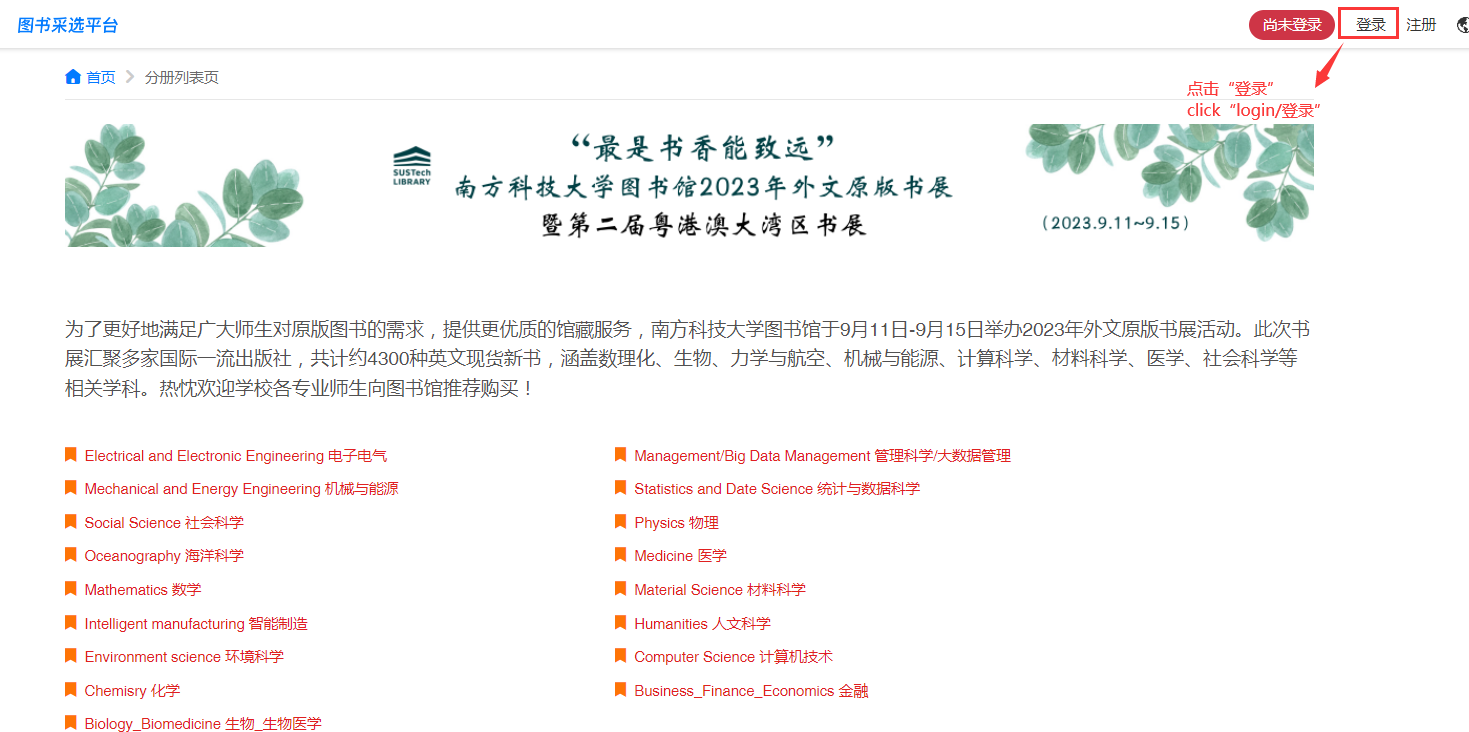 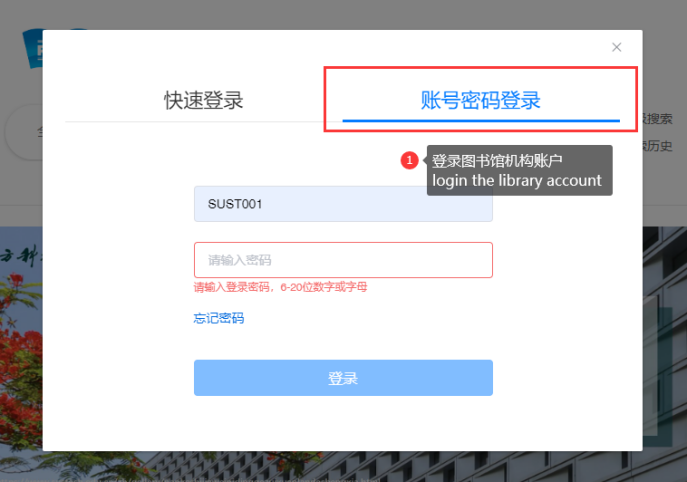 选择学科 Choose The Subject选择你感兴趣的学科，挑选您想荐购的图书，可以同时勾选多本图书，点击“推荐”。All the books are classified by subjects. Choose the subject you are interested in, tick the books you would like to recommend, and click “recommend(推荐)”.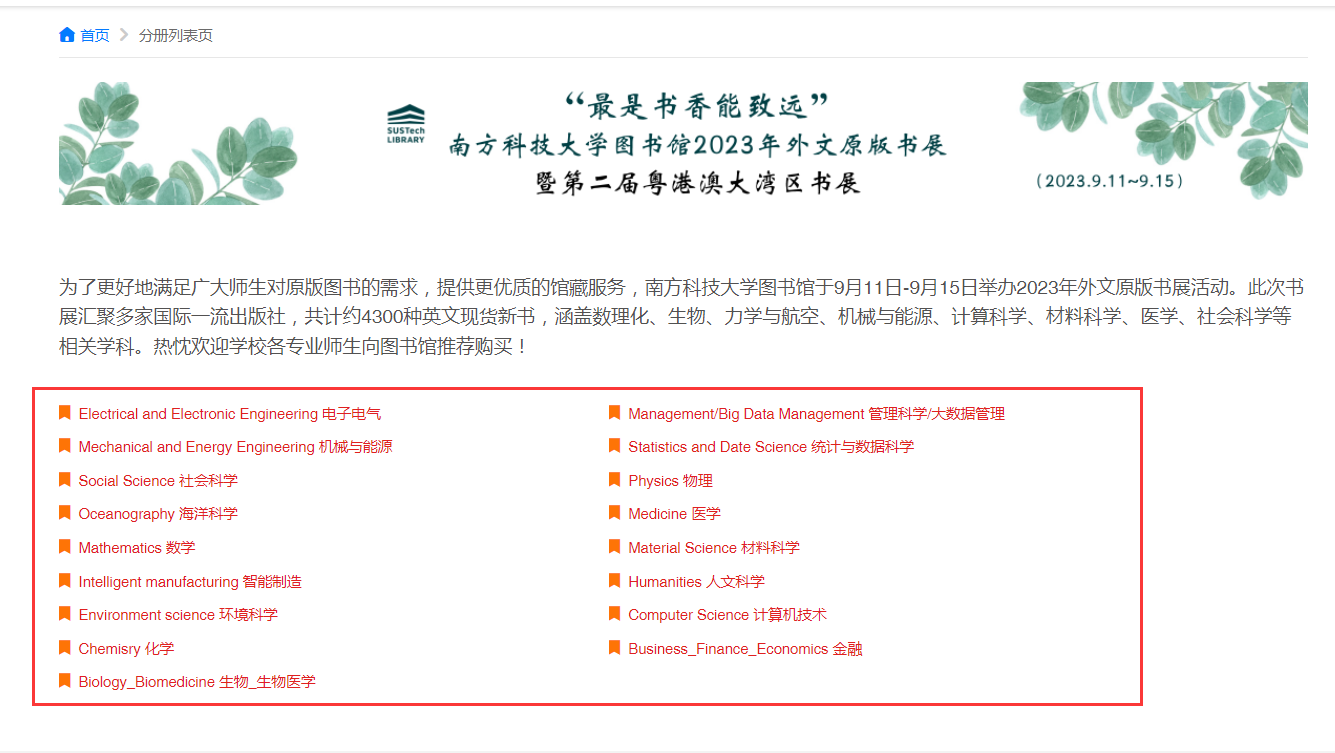 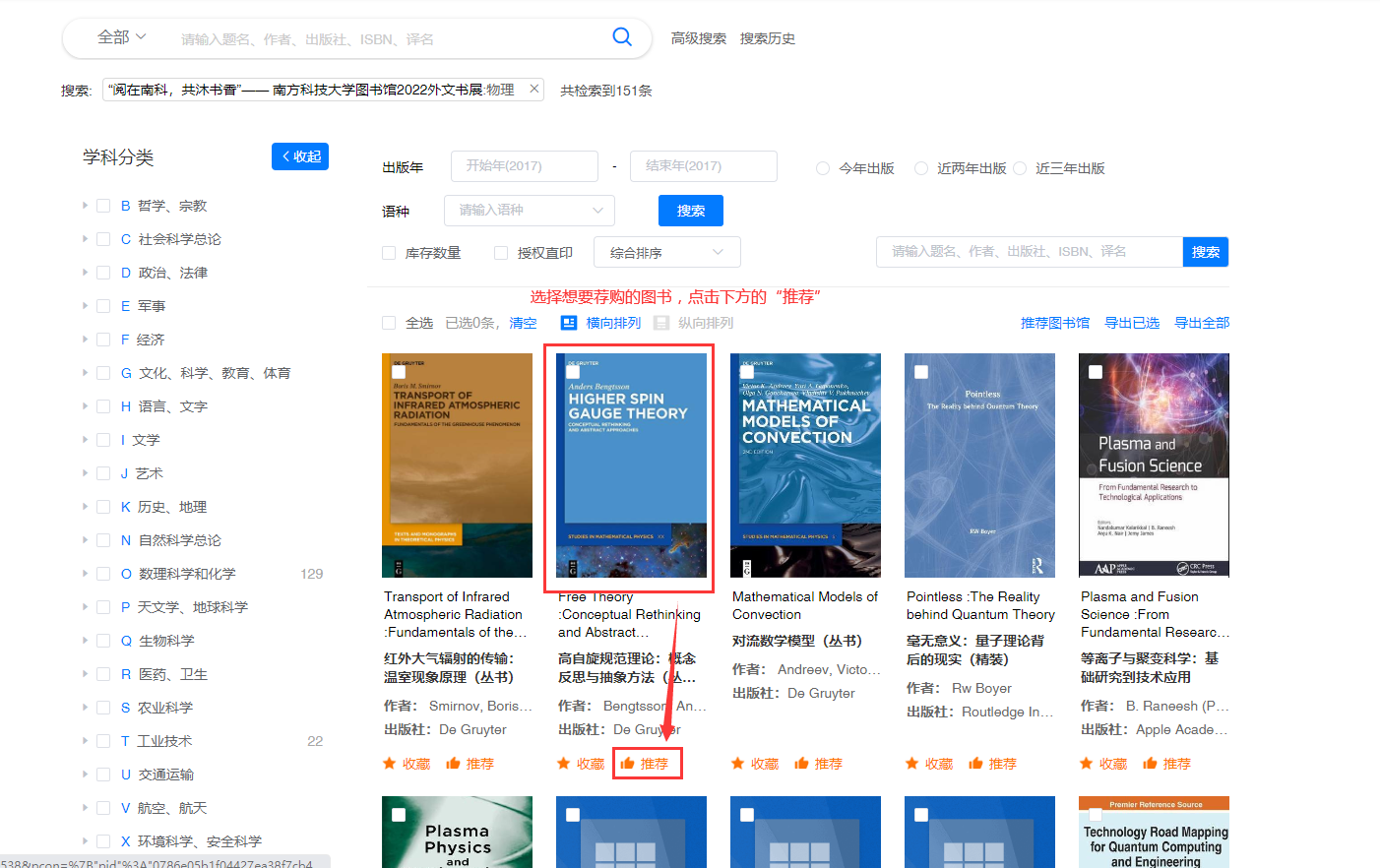 填写个人信息 Fill In Personal Information填写推荐人信息，请如实填写，以便馆员核实身份以及后续图书上架通知。Please fill in information like name, campus ID number, college/department and email address, so that the librarians can verify the identity and provide subsequent notifications when the books are shelved.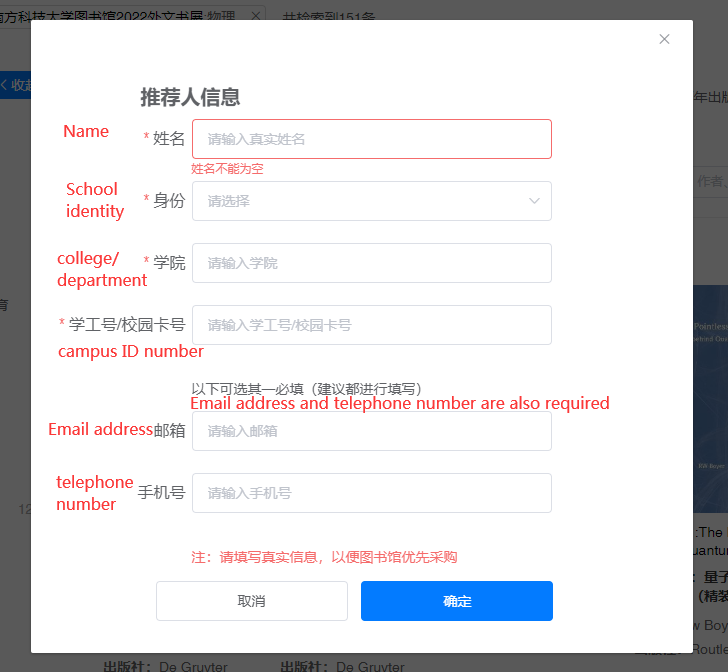 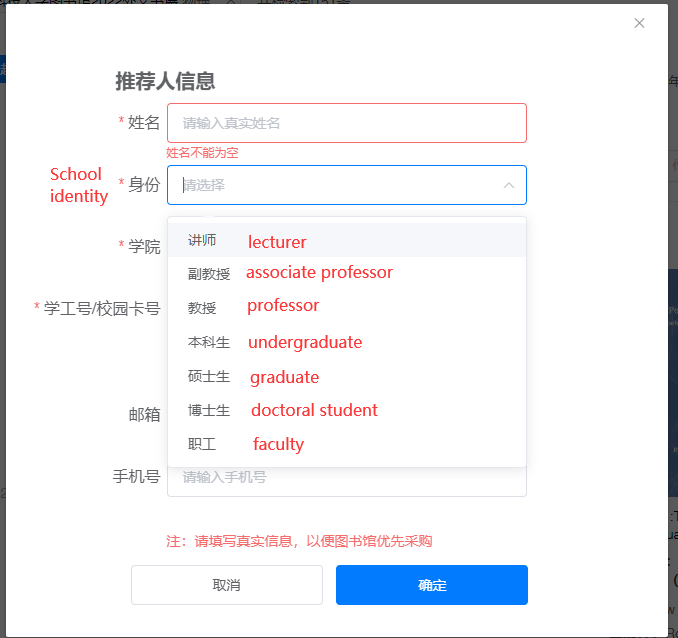 生成个人账户 Create Personal Account个人信息填写完毕后，系统会根据用户填写的邮箱/手机信息创建个人账户，账户名为用户填写的邮箱/手机号，初始密码均为123456（请注意及时修改密码）。生成个人账户后，后续荐购可以使用个人账户荐购，无需每次填写信息。A personal account will be created once the user has filled in his/her email address or telephone number. User name: the email address or telephone number that the user has filled inInitial password: 123456  (*please change your password promptly)*修改密码/how to change password：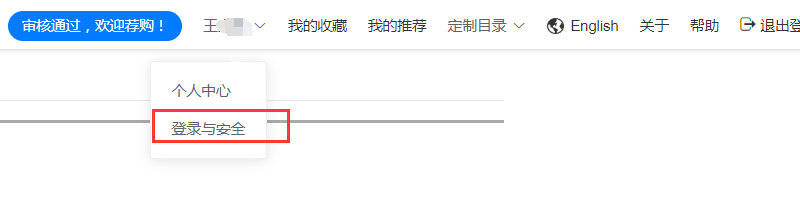 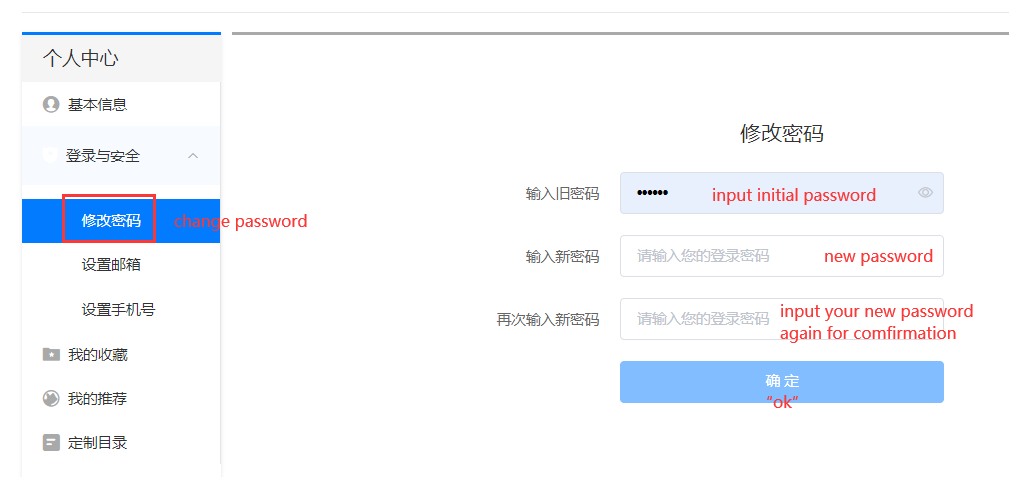 填写荐购理由 Fill In Reasons For Recommendation填写荐购理由（选填），点击“推荐”。You can leave notes for your recommendation (optional). Click the blue button “recommend(推荐)” to submit the recommendation.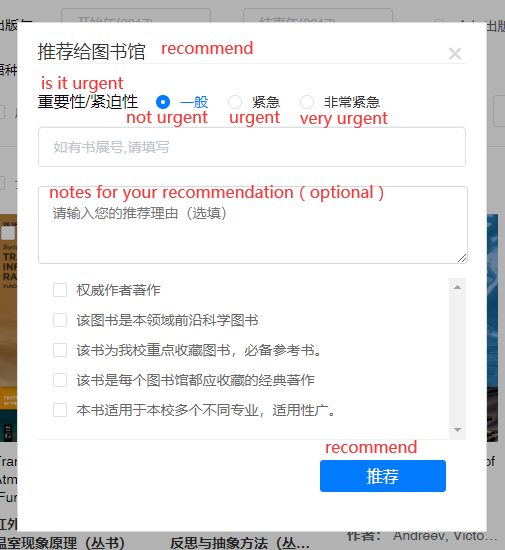 提交推荐 Submit Your Recommendation以上操作完成后，顶部会显示“荐购成功”。The little green sign shown on the page means your recommendation has been submitted.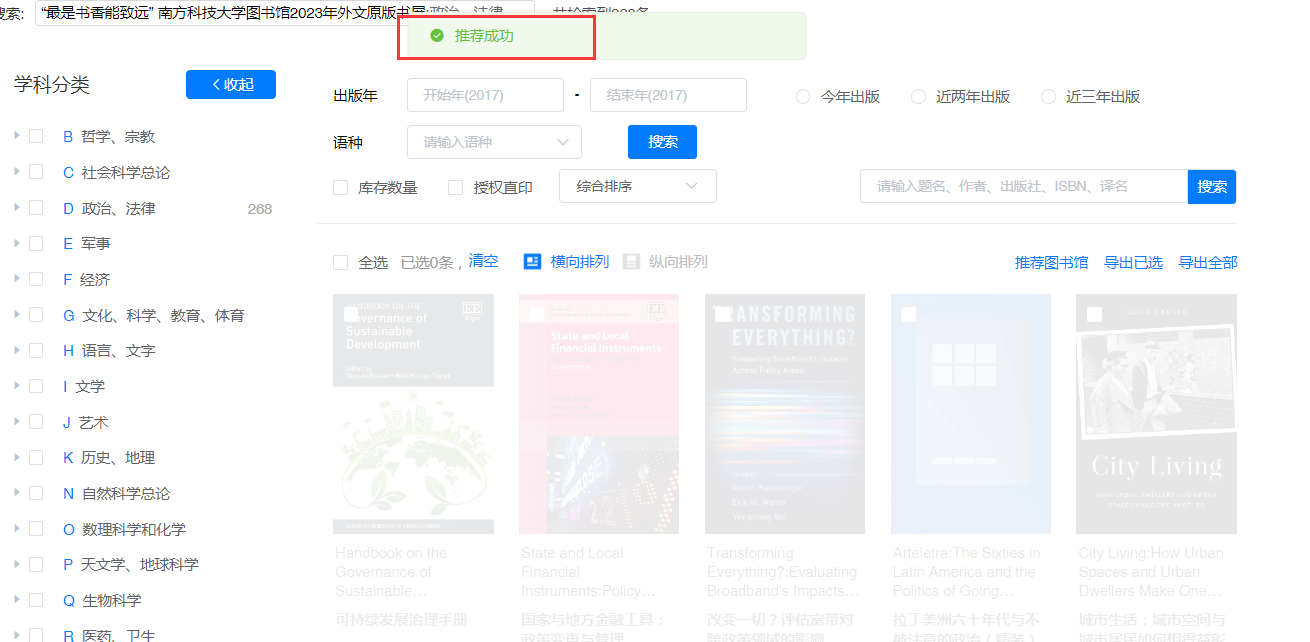 取消荐购 Cancel Your Recommendation荐购成功的图书下方荐购按钮会变成“取消荐购”点击即可直接取消荐购To cancel your recommendation, you should click the grey button “cancel(取消荐购)“ under the book title.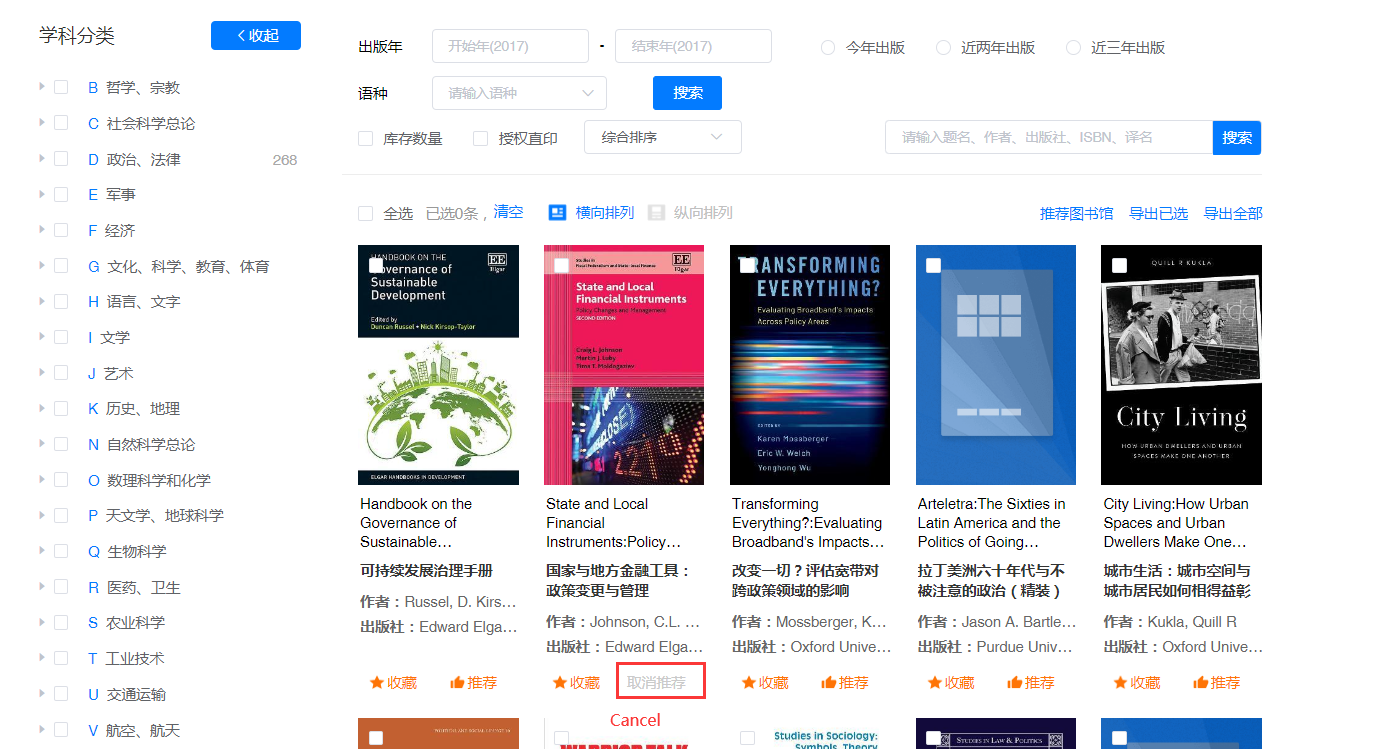 或者点击右上角的“我的推荐”，可以见到荐购的所有图书，点击“取消推荐”即可取消荐购。Or,  (a) Click “my recommendation(我的推荐)” on the page’s top right corner.(b) You may see all the books that you have recommended. Find the books you’d like to cancel, and click “cancel(取消推荐)”. 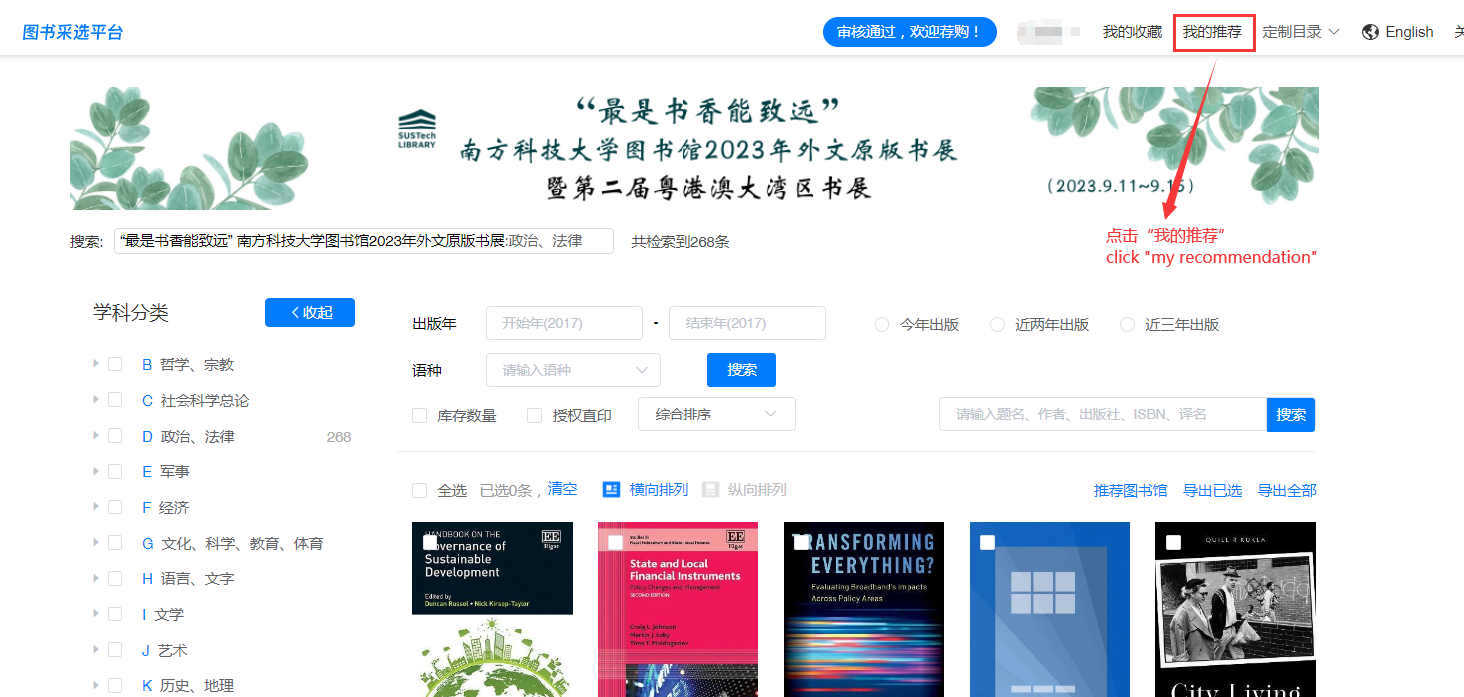 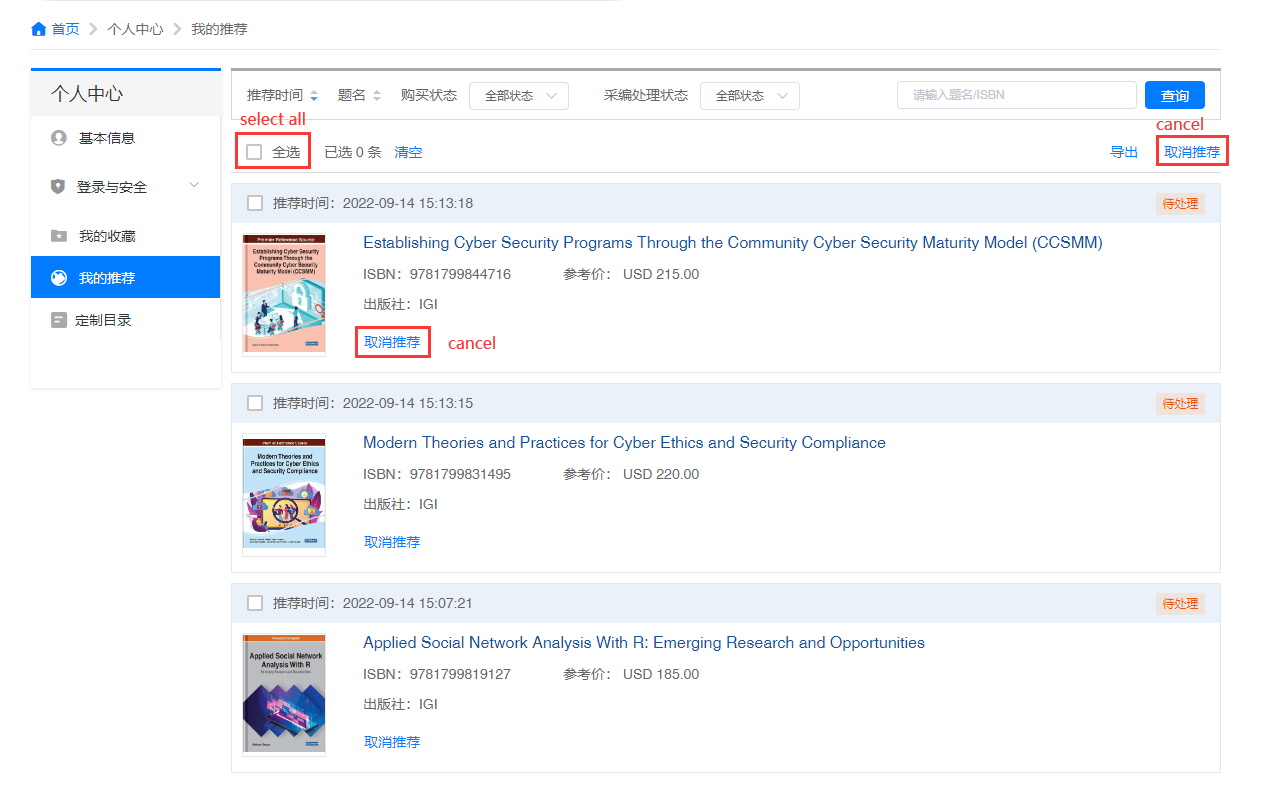 如需咨询，请联系：wanglx2021@mail.sustech.edu.cn，0755-88010830。For any questions, please contact: wanglx2021@mail.sustech.edu.cn, 0755-88010830.